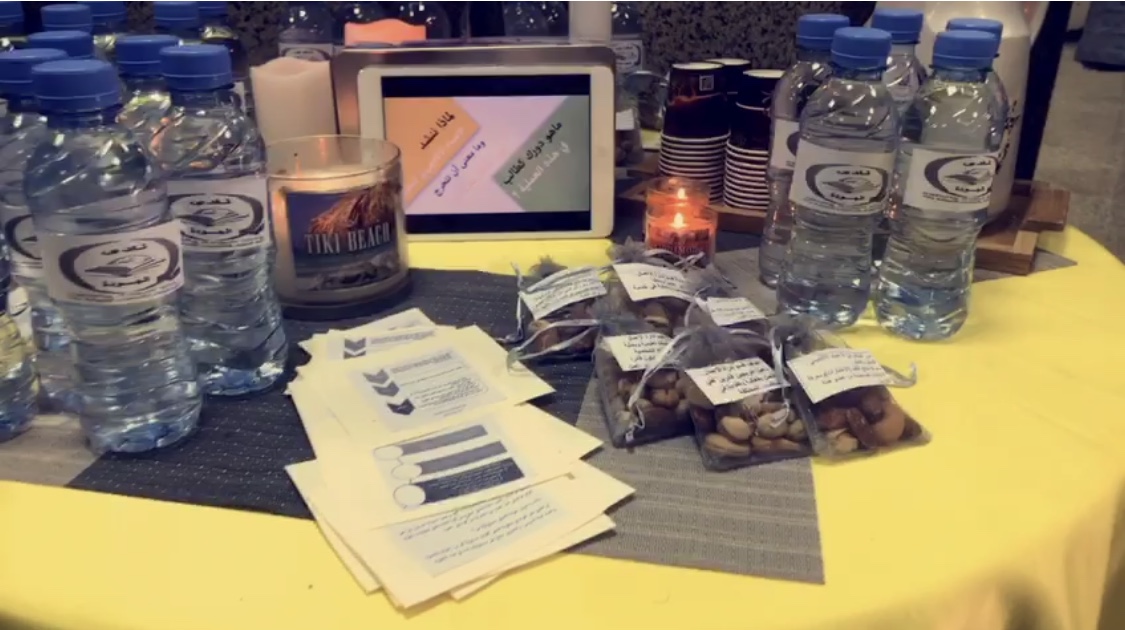 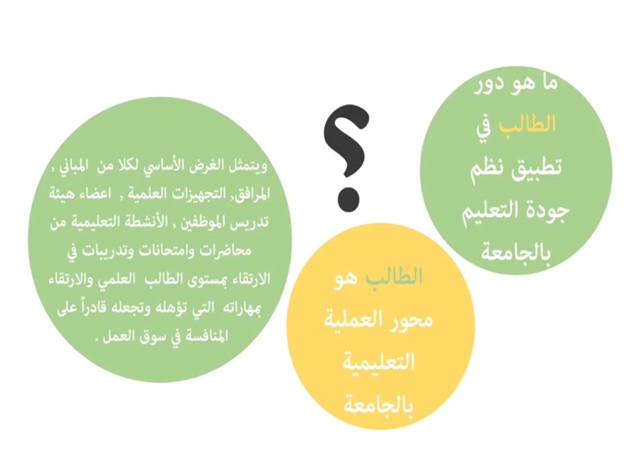 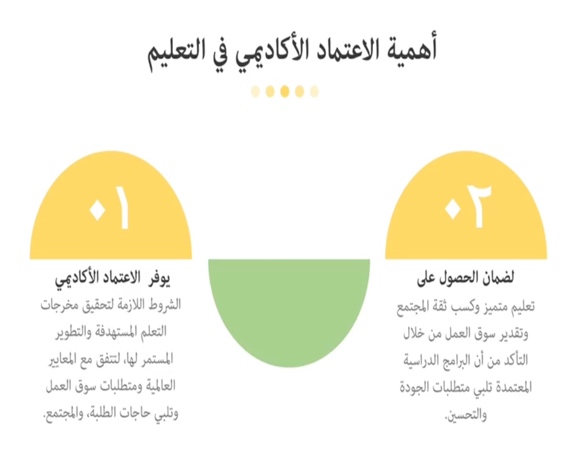 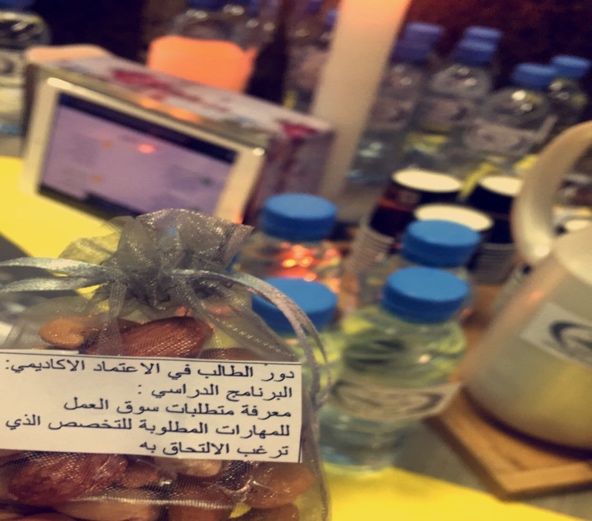 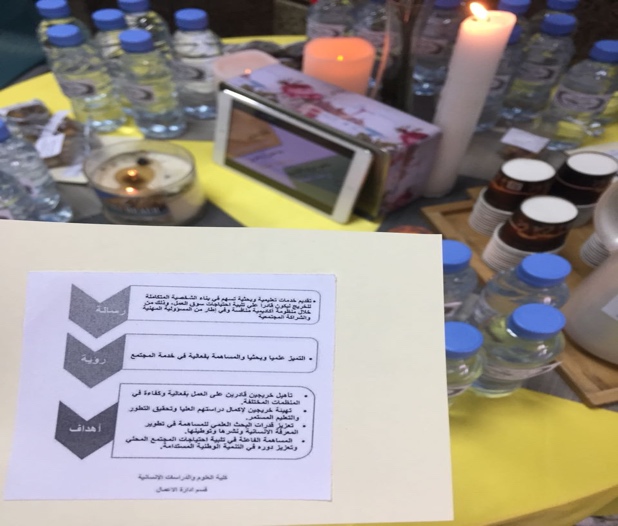 الاسبوع التاسعتقرير فعالية نادي الجودةالاسبوع التاسعالمحتوىمراسل الجودة، التوعية بأهمية الاعتماد الأكاديمي ودور الطلبة في ذلك. حيث تم توزيع منشورات وإلقاء كلمة بسيطة على جميع الأقسام وعمل فيديو تثقيفي عن دور الطالبات في الاعتماد الاكاديميالاسبوع التاسعالمعوقاتمنع الأستاذة هناء العنزي للطالبات من الدخول للقاعة لإلقاء المحتوى.الاسبوع التاسعالفريق المنظمشيخة سالم السبيعي-شيخة تركي السبيعي –حصه محسن العرجاني-نايفة ضيدان السبيعي-منيرة محمد السبيعي -هند بنت سلطان المطوعالاسبوع التاسع